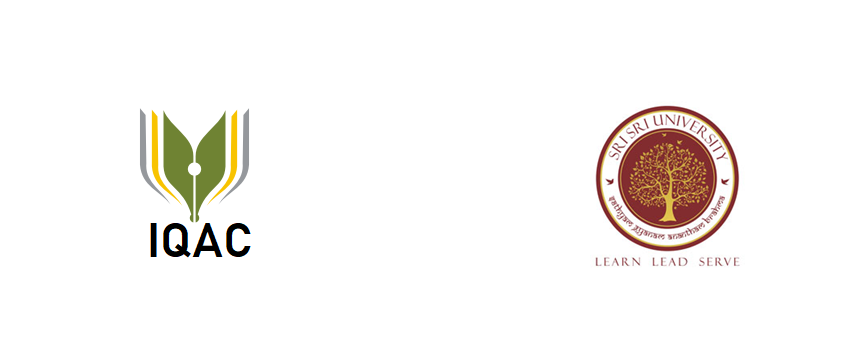 INTERNAL QUALITY ASSURANCE CELL (IQAC)Sri Sri University, Bidyadharpur Arilo, Cuttack 754 006Parent Appraisal FormAcademic year 2017-18I. General Information:Name of the parent:____________________________________________________Profession: __________________________________________________________Name of the student: ____________________________________________________Program____________Reg. No.___________Section___________Year____________School/Faculty/Department:Parents contact number and e-mail:____________________________________________________________________Address:         ____________________________________________________________________II. What made you to choose Sri Sri University (Choose any and/or all):1. Ideal location      2. Merit/discipline/Spiritual environment3. Uniqueness education environment4. Competitive fee and amenities cost 5. Chose SSU Voluntarily and/or recommended 6. Are you satisfied with initial input given about the universityIII. Parent’s perception of the university (Please rank assigning value in 1 to 5 point scale. (1 Minimum; 5 Maximum)1. Outlook of the university2. Discipline and spiritual orientation3. Quality of Teaching4. Extra-curricular activities5. Campus atmosphere6. Sports and allied facilities7. Classroom, laboratory and support facilities8. Examination and evaluation system9. Amenities: Bus, WiFi, Library, Cafeteria etc.			10. Hostel and food quality11. Student safety and free from ill habits 12. Technical knowledge and communication       skills acquired by your ward after the admission 13. Overall outlook and merit of the university IV. Suggestions/comments if any (to be filled by the parents)1.2.3.4.5.Signature of the parent								Date				Office Reference DatabaseSummary of analytics:Recommendations:Signature of the faculty member 							Date